Министерство образования и науки Самарской областигосударственное Бюджетное профессиональное образовательное учреждение САМАРСКОЙ ОБЛАСТИ«ПОВОЛЖСКИЙ ГОСУДАРСТВЕННЫЙ КОЛЛЕДЖ»МЕТОДИЧЕСКИЕ РЕКОМЕНДАЦИИПО ПРОХОЖДЕНИЮ ПРОИЗВОДСТВЕННОЙ ПРАКТИКИПМ.02 РАЗРАБОТКА ТЕХНОЛОГИЧЕСКИХ ПРОЦЕССОВ ДЛЯ СБОРКИ УЗЛОВ И ИЗДЕЛИЙ В МЕХАНОСБОРОЧНОМ ПРОИЗВОДСТВЕ, В ТОМ ЧИСЛЕ В АВТОМАТИЗИРОВАННОМ15.02.15 Технология металлообрабатывающего производстватехнический профильДЛЯ ОБУЧАЮЩИХСЯ ОЧНОЙ ФОРМЫ ОБУЧЕНИЯСамара, 2019Разработчик: Алябьева Н.В., преподаватель ГБПОУ «ПГК».Рецензенты - Методические рекомендации по организации и прохождению производственной практики являются частью учебно-методического комплекса (УМК) ПМ.02 Разработка технологических процессов для сборки узлов и изделий в механосборочном производстве, в том числе в автоматизированном.Методические рекомендации определяют цели и задачи, конкретное содержание, особенности организации и порядок прохождения производственной практики обучающимися,  а также  содержат требования по подготовке отчета по практике.Методические рекомендации адресованы обучающимся очной формы обучения. В электронном виде методические рекомендации размещены на сайте колледжа по адресу:www.pgk63.ruВВЕДЕНИЕУважаемый обучающийся!Производственная практика является составной частью профессионального модуля ПМ.02 Разработка технологических процессов для сборки узлов и изделий в механосборочном производстве, в том числе в автоматизированном по специальности 15.02.15 Технология металлообрабатывающего производства.                                                                                                                                                                                                                                                                                                                                                                                                                                                                                                                                                                                                                                                                                                                                                                                                                                                                                                                                                                                                                                                                                                                                                                                                                                                                                                                                                                                                                                                             Требования  к содержанию практики регламентированы:федеральным государственным образовательным стандартом среднего профессионального образования третьего поколения по специальности 15.02.15 Технология металлообрабатывающего производства;учебными планами специальности 15.02.15 Технология металлообрабатывающего производства;рабочей программой ПМ.02 Разработка технологических процессов для сборки узлов и изделий в механосборочном производстве, в том числе в автоматизированном;потребностями ведущих предприятий и организации;настоящими методическими указаниями.	По профессиональному ПМ.02 Разработка технологических процессов для сборки узлов и изделий в механосборочном производстве, в том числе в автоматизированном учебным планом предусмотрена производственная практика.   	 Производственная практика по профилю специальности направлена на формирование у обучающихся общих и профессиональных компетенций, приобретение практического опыта по освоению виду деятельности Организация деятельности подчиненного персонала.Прохождение практики повышает качество Вашей профессиональной подготовки, позволяет закрепить приобретаемые теоретические знания, способствует социально-психологической адаптации на местах будущей работы.Методические рекомендации, представленные Вашему вниманию, предназначены для того, чтобы помочь подготовиться к эффективной деятельности в качестве техника - технолога. Выполнение заданий практики, поможет Вам быстрее адаптироваться к условиям работы на данном предприятии.Обращаем Ваше внимание:прохождение производственной  практики является обязательным условием обучения;обучающийся, не прошедший практику по уважительной причине, к экзамену (квалификационному) по профессиональному модулю не допускается и направляется на практику вторично, в свободное от учебы время.обучающийся, не прошедший производственную практику без уважительной причины, отчисляется из колледжа за академическую задолженность.обучающийся, успешно прошедший практику получает «дифференцированный зачёт» и допускаются к экзамену (квалификационному) по профессиональному модулю.Настоящие методические рекомендации определяют цели и задачи, а также конкретное содержание заданий по практике, особенности организации и порядок прохождения производственной практики,  а также  содержат требования по подготовке отчета по практике и образцы оформления различных разделов. Обращаем Ваше внимание, что внимательное изучение рекомендаций и консультирование у Вашего руководителя практики от колледжа поможет Вам без проблем получить оценку по практике.Консультации по практике проводятся его руководителем по графику, установленному на организационном собрании группы. Посещение  этих консультаций позволит Вам наилучшим образом подготовить отчет по практике.Желаем Вам успехов!1. ЦЕЛИ И ЗАДАЧИ ПРАКТИКИ	 Производственная практика является составной частью образовательного процесса по специальности 15.02.15 Технология металлообрабатывающего производства и имеет важное значение при формировании вида деятельности Разработка технологических процессов для сборки узлов и изделий в механосборочном производстве, в том числе в автоматизированном. Производственная практика является ключевым этапом формирования компетенций, обеспечивая получение и анализ опыта, как по выполнению профессиональных функций, так и по вступлению в трудовые отношения.  	 Практика направлена  на:- закрепление полученных теоретических знаний на основе практического участия в деятельности специализированных сервисах, промышленных организациях;   	 - приобретение ими опыта профессиональной деятельности и самостоятельной работы;- сбор, анализ и обобщение материалов для подготовки материалов отчета  по практике.Выполнение заданий практики является ведущей составляющей процесса формирования общих и профессиональных компетенций по ПМ 02 Разработка технологических процессов для сборки узлов и изделий в механосборочном производстве, в том числе в автоматизированном.Цели практики:1.1 Получение практического опыта:Таблица 1Формирование умений:обеспечивать безопасность при проведении работ на технологическом оборудовании механосборочных участков;проводить технологический контроль конструкторской документации с выработкой рекомендаций по повышению технологичности деталей;обеспечивать безопасность при проведении работ на технологическом оборудовании участков механосборочных цехов;оформлять технологическую документацию;составлять управляющие программы для сборки узлов и изделий в механосборочном производстве;использовать пакеты прикладных программ для разработки конструкторской документации и проектирования технологических процессов механосборочного производства;применять сборочный инструмент, материалы в соответствии с технологическим решением;рассчитывать параметры процесса сборки узлов или изделий;выбирать способы базирования соединяемых деталей;разрабатывать управляющие программы для автоматизированного сборочного оборудования;оформлять маршрутные и операционные технологические карты для сборки узлов или изделий на сборочных участках производств;оптимизировать рабочие места с учетом требований по эргономике, безопасности труда и санитарно-гигиенических норм для отрасли;осуществлять компоновку участка согласно технологическому процессу.1.3  Формирование профессиональных компетенций по специальности:Таблица 21.4  Формирование общих компетенций (ОК)Таблица 3Практика может быть организована на следующих предприятиях:Таблица 42.  СОДЕРЖАНИЕ ПРАКТИКИСодержание заданий практики позволит Вам сформировать профессиональные компетенции по виду профессиональной деятельности «Разработка технологических процессов изготовления деталей машин» и способствовать формированию общих компетенций (ОК). По прибытии на место прохождения практики, Вы  совместно с куратором составляет календарный план прохождения практики по профилю специальности. При составлении плана следует руководствоваться  заданиями по практике. Обучающийся направляется на практику согласно заявки работодателя, с которыми заключены 2-х сторонние договора.Обучающийся  также вправе выбрать место производственной практики по своему усмотрению, но обязательно по профилю специальности и согласовать выбор с руководителем практики или выбрать место практики из перечня предприятий, с которыми у колледжа установлены договорные обязательства по проведению практики. Рекомендуемый колледжем перечень предприятий для прохождения производственной практики по техническому обслуживанию и ремонту автотранспортаНе зависимо от места прохождения практики, Вы должны получить следующий практический опыт:Таблица 5Примерный перечень документов/материалов, прилагаемых в качествеприложений к отчёту по практикеЛичная карточка инструктажа. Технологический процесс на сборочный узел.Управляющая программа на сборочный узел.План участка сборочного цеха.3.  ОРГАНИЗАЦИЯ И РУКОВОДСТВО ПРАКТИКОЙОбщее руководство практикой осуществляет заведующий отделением/начальник учебно-производственного комплекса. Ответственный за организацию практики утверждает общий план её проведения, обеспечивает контроль проведения со стороны руководителей/мастеров производственного обучения, организует и проводит инструктивное совещание с руководителями практики, обобщает информацию по аттестации обучающих, готовит отчет по итогам практики.Практика осуществляется на основе договоров между Колледжем и Организациями, в соответствии с которыми Организации предоставляют места для прохождения практики (при наличии у обучающего путёвки с указанием даты и номера приказа по колледжу). В договоре Колледж и Организация оговаривают все вопросы, касающиеся проведения практики. Консультирование по выполнению заданий, контроль посещения  мест производственной практикой, проверка отчетов по итогам практики и выставление оценки осуществляется руководителем практики от колледжа.Перед началом практики проводится  организационное собрание. Посещение организационного собрания и консультаций по практике – обязательное условие её прохождения!Организационное собрание проводится с целью ознакомления Вас  с приказом, сроками прохождения, порядком организации работы во время практики в организации, оформлением необходимой документации, правилами техники безопасности, распорядком дня, видами и сроками отчетности и т.п.ВАЖНО! С момента зачисления практикантов на рабочие места на время прохождения практики на них распространяются правила охраны труда и правила внутреннего распорядка, действующие на предприятии, в учреждении или организации, а также корпоративной этики.Основные обязанности обучающихся в период прохождения практикиОбучающиеся имеют право по всем вопросам, возникшим в процессе практики, обращаться к заместителю директора по учебно-производственной работе или зав.отделением, руководителям практики, вносить предложения по совершенствованию организации процесса учебной и производственной практик.Перед началом практики обучающиеся должны:принять участие в организационном собрании по практике;получить направление (договор) на практику;получить методические рекомендации по производственной практике;изучить требования к порядку прохождения практики, задания и требования к оформлению отчета, изложенные в методических рекомендациях;спланировать прохождение практики;согласовать с руководителем практики от колледжа свой индивидуальный план прохождения практики.В процессе оформления на практику обучающиеся должны:иметь при себе документы, подтверждающие личность, для оформления допуска к месту практики, договор, путевку (при прохождении производственной практики);подать в отдел кадров договор и путевку на практику;в случае отказа в оформлении на практику или при возникновении любых спорных вопросов в процессе оформления, немедленно связаться с руководителем практики от колледжа или заведующим отделением;в трёхдневный срок представить руководителю практики подтверждение о приёме на практику (договор двусторонний).В процессе прохождения практики, обучающиеся должны:соблюдать трудовую дисциплину, правила техники безопасности, пожарной безопасности, производственной санитарии, выполнять требования внутреннего распорядка предприятия;ежедневно согласовывать состав и объём работ с куратором практики от предприятия/организации (наставником);информировать куратора по практике (наставника) о своих перемещениях по территории предприятия в нерабочее время с целью выполнения отдельных заданий;вести записи в дневниках в соответствии с индивидуальным планом;принимать участие в групповых или индивидуальных консультациях с руководителем практики от колледжа и предъявлять ему для проверки результаты выполнения заданий в соответствии с индивидуальным планом;с разрешения (руководителя практики от предприятия/наставника) участвовать в производственных совещаниях, планёрках и других административных мероприятиях.По завершению практики обучающиеся должны:принять участие в заключительной групповой консультации;принять участие в итоговом собрании;получить заполненный куратором практики от предприятия/организации аттестационный лист-характеристику;представить отчет по практике руководителю от колледжа, оформленный в соответствии с требованиями, указанными в методических рекомендациях по практике.Обязанности руководителя практики от колледжа:проводит организационное собрание с обучающимися  перед началом практики;устанавливает связь с куратором практики от организации/предприятия, согласовывает и уточняет с ним индивидуальный план обучающегося по практике, исходя из заданий по практике и особенностей предприятия;обеспечивает контроль своевременного начала практики, прибытия и нормативов работы обучающихся на предприятии/в организации;посещает предприятие/организацию, в котором обучающийся проходит практику;обеспечивает контроль соблюдения сроков практики и ее содержания;оказывает консультативную помощь обучающим при сборе материалов при подготовке отчета;оформляет аттестационный лист-характеристику на каждого обучающегося;консультирует куратора практики от предприятия о заполнении аттестационного -листа характеристики на каждого практиканта по итогам практики;проверяет отчет по практике и выставляет оценку в ведомость по практике на основе аттестационного листа-характеристики с оценкой куратора практики от предприятия  и с учетом личной оценки представленных материалов;вносит предложения по улучшению и совершенствованию процесса проведения практики перед руководством колледжа.Обязанности куратора  практики от  предприятияОтветственность за организацию и проведение практики в соответствии с договором об организации прохождения практики возлагается на руководителя подразделения, в котором практиканты проходят практику. Куратор практики:знакомится с содержанием заданий на практику и способствует их выполнению на рабочем месте;знакомит практиканта с правилами внутреннего распорядка;предоставляет рабочие места практикантам, определяет наставников (при необходимости);обеспечивает безопасные условия прохождения практики обучающимся, отвечающие санитарным правилам и требованиям охраны труда;предоставляет максимально возможную информацию, необходимую для выполнения заданий практики;в случае необходимости, вносит коррективы в содержание и процесс организации практики студентов;проводит инструктаж по ознакомлению с требованиями охраны труда и техники безопасности в организации и обеспечивает безопасные условия прохождения практики студентами;оценивает освоение трудовых функций, полученных в период прохождения практики и отражает результаты оценки в аттестационном листе-характеристике на каждого обучающегося.ТРЕБОВАНИЯ К ОФОРМЛЕНИЮ ОТЧЕТАОтчет по производственной практике представляет собой комплект материалов, включающий в себя документы на прохождение практики (путевка, договор); материалы, подготовленные практикантом и подтверждающие выполнение заданий по практике.Отчет оформляется в строгом соответствии с требованиями, изложенными в настоящих методических рекомендациях. Все необходимые материалы по практике комплектуются студентом в папку-скоросшиватель в следующем порядке:Таблица 6Перечень документов, прилагаемых к отчету:Таблица 7	Уважаемый обучающийся, обращаем Ваше внимание, что методические рекомендации в электронном виде размещены на сервере колледжа по адресу:www.-------.ru.Использование электронного варианта методических рекомендаций сэкономит Вам время и облегчит техническую сторону подготовки отчета по практике, т.к. содержит образцы и формаы различных разделов отчета.Требования к оформлению текста отчетаОтчет пишется:от первого лица;оформляется на компьютере шрифтом TimesNewRoman;поля документа: верхнее – 2см, нижнее – 2,5см, левое – 3см, правое – 1,5см;отступ первой строки – 1,25 см;размершрифта – 14  Times New Roman ; межстрочный интервал - 1,5;расположение номера страниц - снизу по центру;нумерация страниц на первом листе (титульном) не ставится; верхний колонтитул содержит ФИО, № группы, курс, дата составления отчета.2.Каждый отчёт выполняется индивидуально.3. Содержание отчёта формируется в скоросшивателе.ПРИЛОЖЕНИЕАФОРМА ТИТУЛЬНОГО ЛИСТА ОТЧЕТА ПО ПРАКТИКЕ_________________________________________________________________________________________Министерство образования и науки Самарской областиГОСУДАРСТВЕННОЕ БЮДЖЕТНОЕ ПРОФЕССИОНАЛЬНОЕ ОБРАЗОВАТЕЛЬНОЕ УЧРЕЖДЕНИЕ САМАРСКОЙ ОБЛАСТИ«НАЗВАНИЕ ПОО»ОТЧЕТПО ПРОИЗВОДСТВЕННОЙ ПРАКТИКЕ ПМ.02 РАЗРАБОТКА ТЕХНОЛОГИЧЕСКИХ ПРОЦЕССОВ ДЛЯ СБОРКИ УЗЛОВ И ИЗДЕЛИЙ В МЕХАНОСБОРОЧНОМ ПРОИЗВОДСТВЕ, В ТОМ ЧИСЛЕ В АВТОМАТИЗИРОВАННОМ15.02.15 Технология металлообрабатывающего производстваСамара, 20__ПРИЛОЖЕНИЕБФОРМА ВНУТРЕННЕЙ ОПИСИ ОТЧЕТА ПО ПРАКТИКЕ_________________________________________________________________________________________ВНУТРЕННЯЯ ОПИСЬдокументов, находящихся в отчетеобучающего(щейся)								гр.		00.00.0000 Примечание: внутренняя опись документов располагается после титульного листа и содержит информацию о перечне материалов отчета, включая приложения.ПРИЛОЖЕНИЕ ВФОРМА ИНДИВИДУАЛЬНОГО ПЛАНА_________________________________________________________________________________________ИНДИВИДУАЛЬНЫЙ ПЛАНпрохождения практикиОбучающегося (щейся) 					Фамилия И.О.(подпись студента)Примечания для обучающихся:В план включаются основные мероприятия, которые студент обязан выполнить за время практики с учетом специфики учреждения.В графе «Время проведения» по согласованию с руководителем практики указывается либо конкретная дата, либо количество дней, отводимых на тот или иной вид деятельности. Если планируется вид деятельности, осуществляемый каждый день, то в графе пишется: «ежедневно».Отметка о выполненных мероприятиях должна совпадать с записями в дневнике.План подписывается обучающимсяПРИЛОЖЕНИЕ ГФОРМА АТТЕСТАЦИОННОГО ЛИСТА-ХАРАКТЕРИСТИКИ_____________________________________________________________________________АТТЕСТАЦИОННЫЙ ЛИСТ-ХАРАКТЕРИСТИКА ОБУЧАЮЩЕГОСЯ ГБПОУ «НАЗВАНИЕ ПОО»Обучающийся_____________________________________    ________________ФИО обучающегося		                № курса/группыПроходил(а) практику с  ____ __________20___ г. по ____ ___________  20___ г.по ПМ.02 Разработка технологических процессов для сборки узлов и изделий в механосборочном производстве, в том числе в автоматизированномназвание ПМ на    _______________________________________________________________название предприятия/организациив  подразделении____________________________________________________название подразделенияЗа период прохождения практики обучающийся/щаяся посетил(а) ______ дней, по уважительной причине отсутствовал(а) _______ дней, пропуски без уважительной причине составили ______ дней.Обучающийся/щаяся соблюдал(а)/не соблюдал(а) трудовую дисциплину, правила техники безопасности, правила внутреннего трудового распорядка (нужное подчеркнуть).Отмечены нарушения трудовой дисциплины и/или правил техники безопасности: ____________________________________________________________________________________________________________________________________________________________________________________________За время практики:1. Обучающийся/щаяся выполнил(а) следующие задания (виды работ):Сводная ведомость работ, выполненных в ходе практики Примечание: оценка выставляется по пятибалльной шкале куратором практики от предприятия/организации.СВОДНАЯ ВЕДОМОСТЬ ОЦЕНКИ СФОРМИРОВАННОСТИ ПРОФЕССИОНАЛЬНЫХ КОМПЕТЕНЦИЙВывод: в отношении трудовых (производственных) заданий обучающийся/обучающаяся проявил(а) себя:___________________________________________________________________________________________________________________________________________________________________________________________________Рекомендуемый разряд (в случае присуждения)__________________________			                                                                       	прописью Итоговая оценка по практике (по пятибалльной системе)________________Куратор практики 		        ___________		___________________     подпись			    И.О. Фамилия______  ________________20_____г.М.П. Руководитель практикиот колледжа			        ___________		___________________     подпись			    И.О. Фамилия______  ________________20_____г.С результатами прохожденияпрактики ознакомлен 		        ___________	           ___________________        подпись			 И.О. Фамилия______  ________________20_____г.ПРИЛОЖЕНИЕ ДФОРМА ОТЧЕТА ПРАКТИКАНТА_________________________________________________________________________________________ОТЧЁТ ОБУЧАЮЩЕГОСЯ (ЩЕЙСЯ) О ПРОХОЖДЕНИИ ПРОИЗВОДСТВЕННОЙ ПРАКТИКИЯ, Фамилия Имя, обучающийся группы указать номер проходил практику указать название организации.Завершившая практика совпала (не совпала) с моими  ожиданиями в том, что_________________________________________________________________________________________________________________________________  ____________________________________________________________________________________________________________________________________ ____________________________________________________________________________________________________________________________________ Своим главным достижением во время прохождения практики я считаю______________________________________________________________________________________________________________________________ __________________________________________________________________ __________________________________________________________________ Самым важным для формирования опыта практической деятельности  было _________________________________________________________________ __________________________________________________________________ __________________________________________________________________ __________________________________________________________________ __________________________________________________________________Прохождение производственной практики на указать название предприятия повлияло (не повлияло) на возможный выбор места работы в будущем, так как___________________________________________________________________________________________________________________________________________________________________________________________________При выполнении выпускной квалификационной работы я хотел (не хотел)  бы получить возможность проходить преддипломную практику на указать название предприятия, так как____________________________________________________________________________________________________________________________________________________________________________________________________________________________________________ПРИЛОЖЕНИЕ ЕФОРМА ДНЕВНИКА ПРАКТИКИ_________________________________________________________________________________________Министерство образования и науки Самарской области 
ГОСУДАРСТВЕННОЕ БЮДЖЕТНОЕ ПРОФЕССИОНАЛЬНОЕ ОБРАЗОВАТЕЛЬНОЕУЧРЕЖДЕНИЕ САМАРСКОЙ ОБЛАСТИ 
«НАЗВАНИЕ ПОО»ДНЕВНИКПО ПРОИЗВОДСТВЕННОЙ ПРАКТИКЕ ПМ.02 РАЗРАБОТКА ТЕХНОЛОГИЧЕСКИХ ПРОЦЕССОВ ДЛЯ СБОРКИ УЗЛОВ И ИЗДЕЛИЙ В МЕХАНОСБОРОЧНОМ ПРОИЗВОДСТВЕ, В ТОМ ЧИСЛЕ В АВТОМАТИЗИРОВАННОМ15.02.15 Технология металлообрабатывающего производстваОбучающегося(щейся) 			Фамилия, И.О., номер группыРуководитель практики:				Фамилия, И.О.Куратор  практики:  										Фамилия, И.О.Самара, 20__Внутренние страницы дневника по производственной практикеПодпись  руководителя практики от колледжа: ______________________   Примечание:записи  в дневнике должны соответствовать заданию и графику прохождения практики;дневник обучающимся заполняется ежедневно, просматривается и подписывается руководителем практики предприятия, а также подписывается руководителем практики ПОО раз в две  недели;дневник, подписанный руководителем практики, сдаётся обучающимся мастеру вместе с индивидуальным заданием (проверочной работой) и отчётом, который пишется в дневнике;дневник практики – основной документ твоей трудовой и практической деятельности.ПРИЛОЖЕНИЕ ЖФОРМА КАРТОЧКИ ИНСТРУКТАЖА_________________________________________________________________________________________ЛИЧНАЯ КАРТОЧКА ИНСТРУКТАЖА ПО БЕЗОПАСНЫМ МЕТОДАМ РАБОТЫ И ПРОТИВОПОЖАРНОЙ БЕЗОПАСНОСТИ1. Вводный инструктаж2. Первичный инструктаж на рабочем месте3. Разрешение на допуск к работе Разрешено допустить к самостоятельной работе ______________________________________________________________________________________________________________________________________________________________________________________________________ Дата___________________201___г.Начальник цеха (отдела)_________________________(подпись)ПРИЛОЖЕНИЕ ИФОРМА ПРОГРАММЫ ОБРАБОТКИ ДЕТАЛИ _________________________________________________________________________________________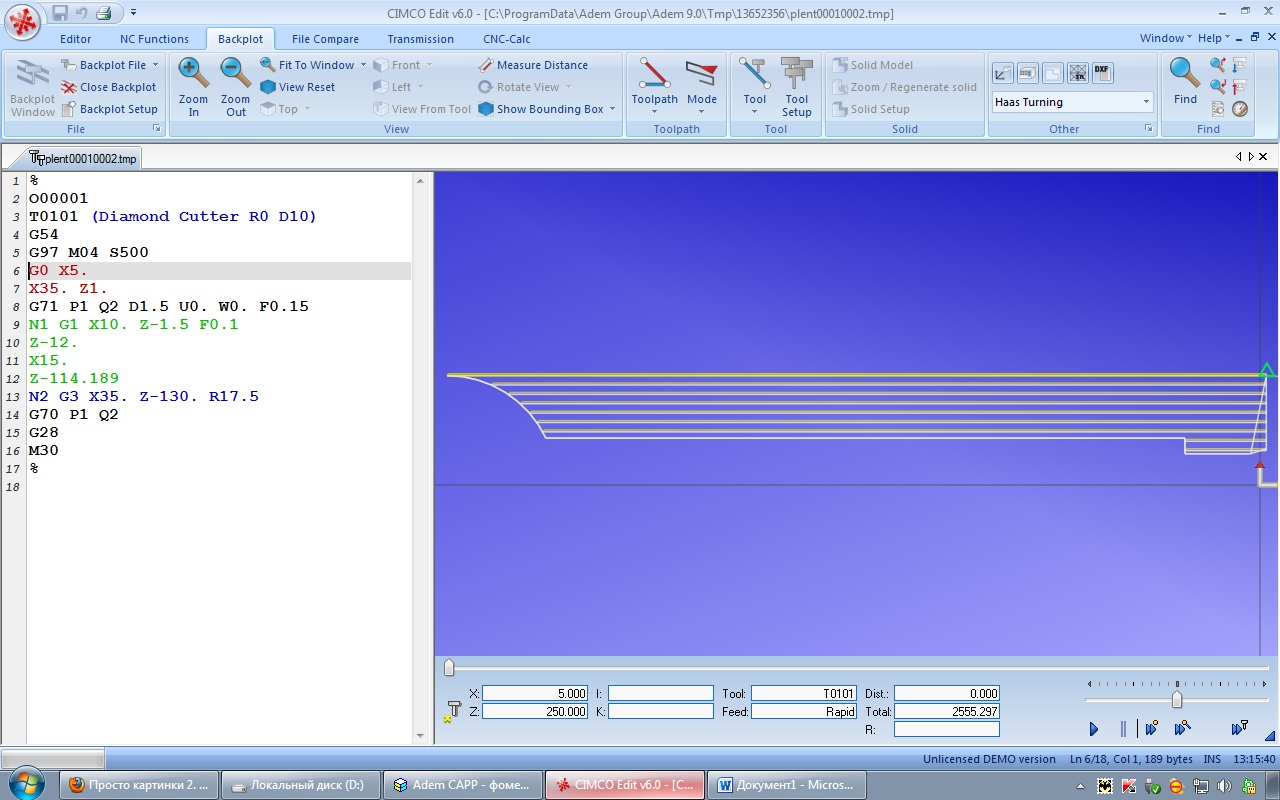 %O00001T0101 (Diamond Cutter R0 D10)G54G97 M04 S500G0 X5.X35. Z1.G71 P1 Q2 D1.5 U0. W0. F0.15N1 G1 X10. Z-1.5 F0.1Z-12.X15.Z-114.189N2 G3 X35.Z-130. R17.5G70 P1 Q2G28M30%ПРИЛОЖЕНИЕ КОБРАЗЕЦ ОФОРМЛЕНИЯ ТИТУЛЬНОГО ЛИСТА ТЕХНОЛОГИЧЕСКОГО ПРОЦЕССА____________________________________________________________________________________________ПРИЛОЖЕНИЕ МОБРАЗЕЦ ЗАПОЛНЕННОГО  БЛАНКА МАРШРУТНОЙ КАРТЫ СБОРКИ УЗЛА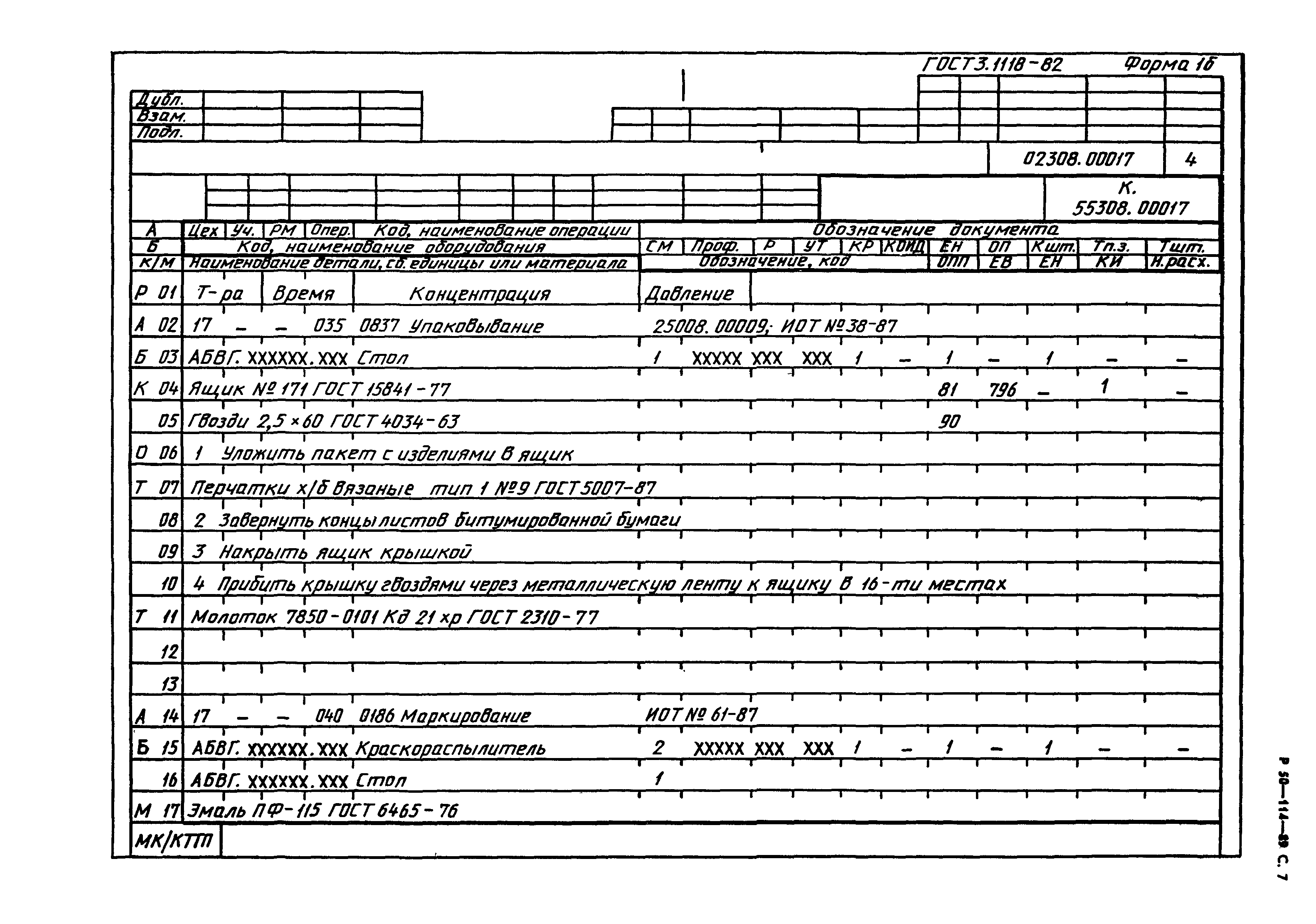 ПРИЛОЖЕНИЕ НОБРАЗЕЦ ЗАПОЛНЕННОГО БЛАНКА ОПЕРАЦИОННОЙ КАРТЫ СБОРКИ УЗЛА_______________________________________________________________________________________________________________________________________________________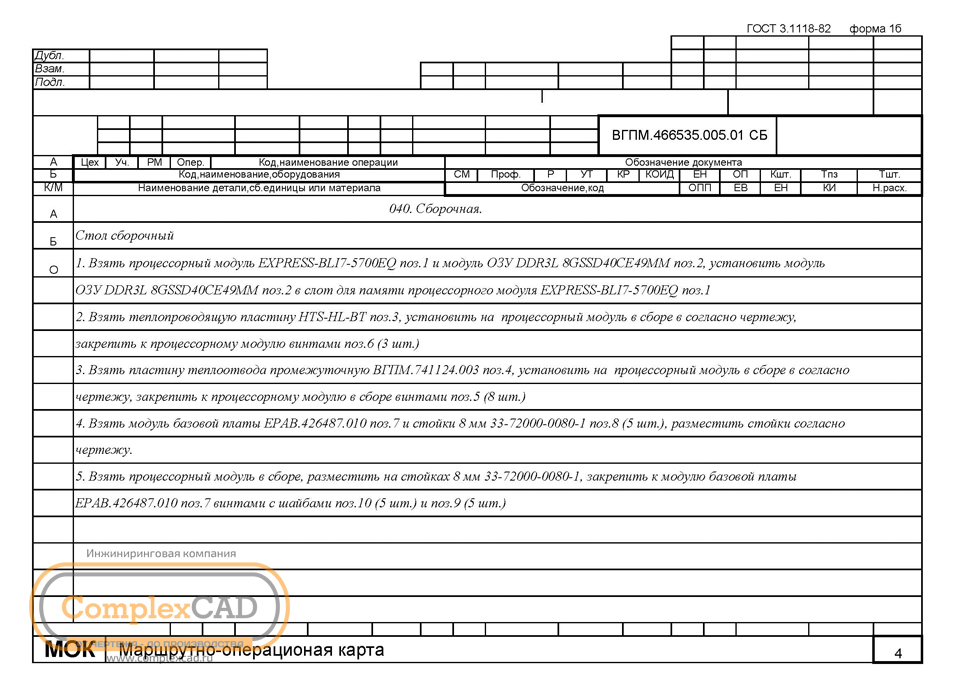 ПРИЛОЖЕНИЕ  ПФОРМА БЛАНКА КАРТЫ ЭСКИЗОВ_______________________________________________________________________________________________________________________________________________________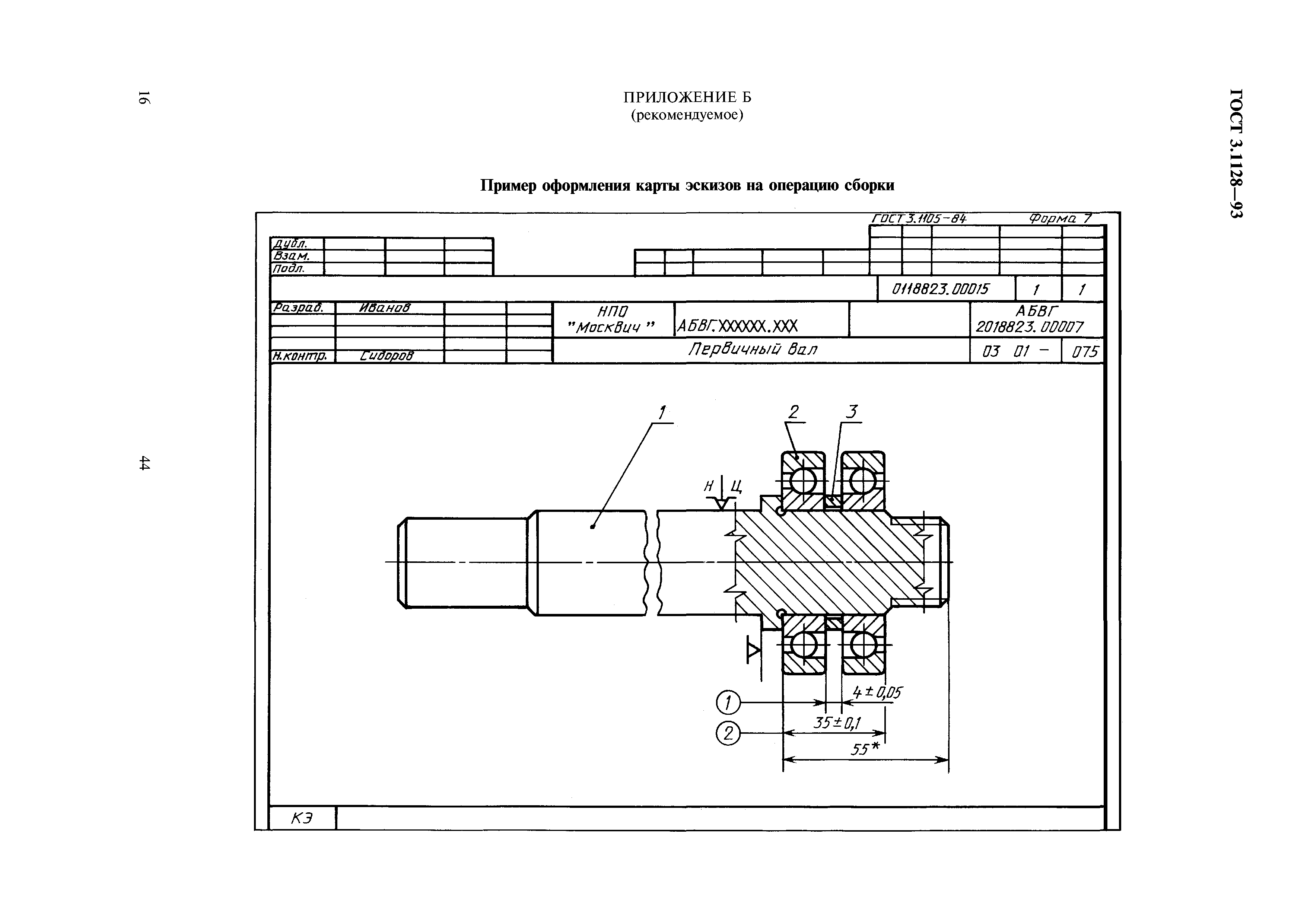 ПРИЛОЖЕНИЕ РФорма плана участка сборочного цеха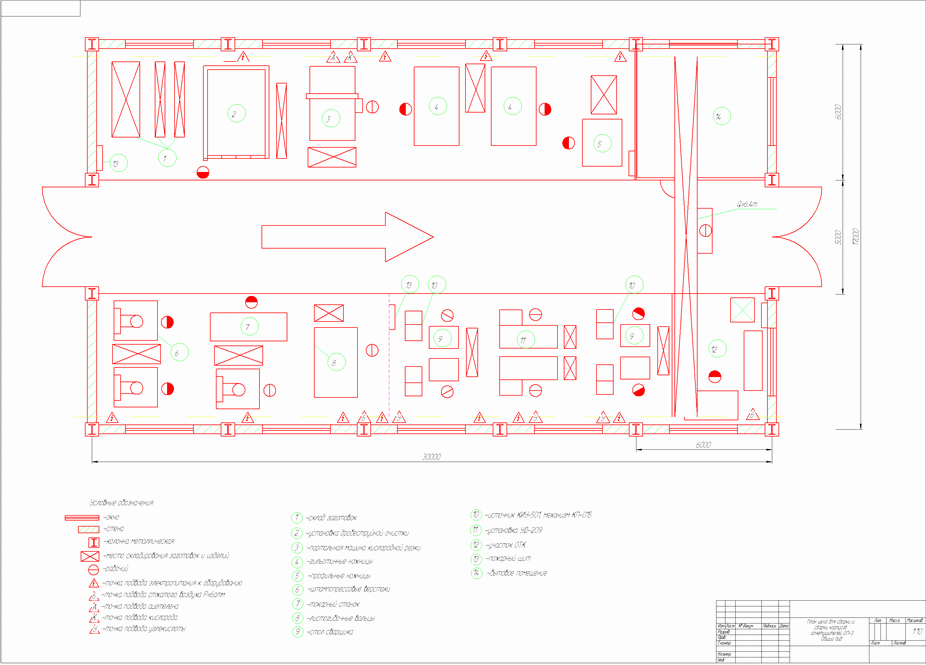 ПРИЛОЖЕНИЕ СФорма путевки на практику_________________________________________________________________________________________Министерство образования и науки Самарской областиГБПОУ  «НАЗВАНИЕ ПОО»ПУТЕВКА НА ПРАКТИКУ  №Обучающийся (щаяся)							             		согласно учебному плану и приказу по колледжу № 		 от 			____г.направляется для прохождения практики																		                          	(название организации)Срок практики с 					  по						Зам. директора по УПР					И.О. ФамилияЗаведующий отделением                                              И.О. ФамилияМ.П. Перемещение практиканта(указать должность по штату)Откомандирован с места практики				20	г.Куратор практики 	Руководитель практики от учреждения	от колледжа	(ФИО)								 	(ФИО)	(подпись)								 (подпись)М.П.ПРИЛОЖЕНИЕ ТФорма отзыва руководителя практики_________________________________________________________________________________________ГБПОУ «НАЗВАНИЕ ПОО»ОТЗЫВруководителя практикиОбучающийся 											(ФИО обучающегося)		 курса		 группы 			№ курса 					№ группыРуководитель практики 									(ФИО руководителя)КРИТЕРИИ ОЦЕНКИ отчета по преддипломной практике:Положительные стороны 																																	__________________Замечания по прохождению практики и составлению отчета  																																								________________________Оценка куратора практики									Итоговая оценка по практике								Руководитель практикиот колледжа											подпись						 И. О. Фамилия		20___г.С результатами прохожденияпрактики ознакомлен									подпись						 И. О. Фамилия		20___г.СОДЕРЖАНИЕКодНаименование результата обученияПО 1выбор способов базирования соединяемых деталей;ПО 2разработка технических заданий на проектирование специальных технологических приспособлений;ПО 3составление технологических маршрутов сборки узлов и изделий и проектирование сборочных технологических операций;ПО 4использование формаов типовых схем сборки изделий;ПО 5использование автоматизированного рабочего места технолога-программиста для разработки и внедрении управляющих программ к сборочному автоматизированному оборудованию и промышленным роботам;ПО 6оформление маршрутных и операционных технологических карт для сборки узлов или изделий на сборочных участках машиностроительных производств;ПО 7выбор технологических маршрутов для соединений из базы разработанных ранее;ПО 8подбор конструктивного исполнения сборочного инструмента, материалов, исполнительных элементов инструмента, приспособлений и оборудования в соответствии с выбранным технологическим решением;ПО 9организация эксплуатации технологических сборочных приспособлений в соответствии с задачами и условиями технологического процесса.Название ПКРезультат, который  Вы должны получить при прохождении практикиРезультат, должен найти отражениеПК 2.1Планировать процесс выполнения своей работы в соответствии с производственными задачами по сборке узлов или изделий.- составить план выполнения работы по сборке узлов или изделий на основе задания технолога цеха (участка)В дневнике по практике, в отчете по практике, в аттестационном листе-характеристикеПК 2.2 Осуществлять сбор, систематизацию и анализ информации для выбора оптимальных технологических решений, в том числе альтернативных в соответствии с принятым процессом выполнения своей работы по сборке узлов или изделий - произвести сбор информации по выбору оптимальных технологических решений на основе предложенного технологического процесса по сборке узлов или изделийВ дневнике по практике, в отчете по практике, в аттестационном листе-характеристикеПК 2.3 Разрабатывать технологическую документацию по сборке узлов или изделий на основе конструкторской документации в рамках своей компетенции в соответствии с нормативными требованиями, в том числе с использованием систем автоматизированного проектирования - разработать технологический процесс сборки узлов и изделий- составление маршрута изготовления сборки узлов и изделийВ дневнике по практике, в отчете по практике, в аттестационном листе-характеристикеПК 2.4 Осуществлять выполнение расчётов параметров процесса сборки узлов или изделий в соответствии с принятым технологическим процессом согласно нормативным требованиям, в том числе с использованием систем автоматизированного проектирования- произвести расчет параметров сборки узлов или изделийпроизвести расчет параметров сборки узлов или изделийс использованием систем автоматизированного производстваВ дневнике по практике, в отчете по практике, в аттестационном листе-характеристикеПК 2.5 Осуществлять подбор конструктивного исполнения сборочного инструмента, материалов исполнительных элементов инструмента, приспособлений и оборудования в соответствии с выбранным технологическим решением, в том числе с использованием систем автоматизированного проектирования - произвести подбор инструмента, приспособления, оборудования в соответствии с предложенным технологическим процессом.- произвести подбор инструмента, приспособления, оборудования в соответствии с предложенным технологическим процессом с использованием систем автоматизированного проектирования.В дневнике по практике, в отчете по практике, в аттестационном листе-характеристикеПК 2.6 Оформлять маршрутные и операционные технологические карты для сборки узлов или изделий на сборочных участках машиностроительных производств, в том числе с использованием систем автоматизированного проектирования- составить технологический маршрут для сборки узлов или изделий- составить технологический маршрут для сборки узлов или изделий с использованием систем автоматизированного проектирования.В дневнике по практике, в отчете по практике, в аттестационном листе-характеристикеПК 2.7 Осуществлять разработку управляющих программ для автоматизированного сборочного оборудования в целях реализации принятой технологии сборки узлов или изделий на сборочных участках машиностроительных производств, в том числе с использованием систем автоматизированного проектирования- проектировать программы изготовления для сборки узлов или изделий с использование прикладных программ (CAD/CAM системы)ПК 2.8 Осуществлять реализацию управляющих программ для автоматизированной сборки узлов или изделий на автоматизированном сборочном оборудовании в целях реализации принятой технологии сборки узлов или изделий на сборочных участках машиностроительных производств в соответствии с разработанной технологической документацией- отработать программы изготовления для сборки узлов или изделий с использование прикладных программ (CAD/CAM системы) на предложенном оборудованииПК 2.9 Организовывать эксплуатацию технологических сборочных приспособлений в соответствии с задачами и условиями технологического процесса сборки узлов или изделий сообразно с требованиями технологической документации и реальными условиями технологического процесса- оценка соответствия сборочного приспособления технологической документации-  устранение нарушений, связанных с настройкой сборочного приспособлений - выявление несоответствия сборочного приспособления задачам и условиям технологического процесса сборки узлов или изделий -  выбор средств измеренияПК 2.10 Разрабатывать планировки участков сборочных цехов машиностроительных производств в соответствии с производственными задачами, в том числе с использованием систем автоматизированного проектирования- разработать план участка сборочных цехов по изготовлению сборочных узлов или изделий в соответствии с производственными задачамиНазвание ОКРезультат, который  Вы должны получить при прохождении практикиРезультат, должен найти отражениеОК-1. Выбирать   способы   решения   задач   профессиональной   деятельности, применительно к различным контекстам..выбор   и осознание  применения   оптимальных  методов,  способов решения  профессиональных  задач;обоснованная оценка  их  эффективности  и качества  выполнения в  профессиональной областилогически последовательное и обоснованное  решение  стандартных и нестандартных   профессиональных  задач; уверенная, содержательная и аргументированная  защита собственной   точки  зрения;адекватность принятия решения в стандартных и нестандартных ситуациях;оперативность принятия решенияВ дневнике по практике;В аттестационном листе-характеристике; В отчете о выполнении заданий по  практике;В приложениях к отчетуОК-2. Осуществлять поиск, анализ и интерпретацию информации, необходимой для выполнения задач профессиональной деятельностиэффективный  поиск, выбор  и использование необходимой  информации в профессиональной  деятельности;оптимальные сроки  поиска и использования  различных источников информации;выбор и использование  различных  информационных источников, включая  электронные;обоснованный  анализ  и  оценка  полученной  информацииВ дневнике по практике;В аттестационном листе-характеристике; В отчете о выполнении заданий по  практике;ОК-3. Планировать и реализовывать собственное профессиональное и личностное развитие. -    свободное  владение  информациейуверенное владение программами, сопряженными  с профессиональной деятельностью; умение выполнять работы, связанные с ведением профессионального делопроизводстваВ отчете о выполнении заданий по  практике;ОК-4. Работать в коллективе и команде, эффективно взаимодействовать с коллегами, руководством, клиентами.демонстрация умений оценивать результат работы команды (группы);анализ  и  коррекция  результатов  работы членов команды.проявление интереса к изменениям в области профессиональной деятельности;умение осуществлять поиск актуальной информации…..эффективный  поиск и  выбор актуальной профессиональной документации.  В отчете о выполнении заданий по  практике;ОК-5. Осуществлять  устную  и  письменную  коммуникацию  на  государственном языке с учетом особенностей социального и культурного контекстадемонстрация способности самостоятельной работы при изучении профессионального модуля;организация самостоятельной работы при изучении профессионального модулясоставление  личных планов самообразования и саморазвития;подготовка портфолио студента;критической самоанализ и самостоятельность при необходимости освоения новых компетенций;самоанализ и коррекция результатов собственной работыВ аттестационном листе-характеристике; ОК-6. Проявлять гражданско-патриотическую позицию, демонстрироватьосознанное поведение на основе общечеловеческих ценностей.проявление гражданской и патриотической позициидемонстрация  гражданской позиции.  В портфолиоОК-7. Содействовать   сохранению   окружающей   среды,   ресурсосбережению, эффективно действовать в чрезвычайных ситуациях.Соблюдение техники безопасности на рабочих местах и на производственном участке.В дневнике по практике;В аттестационном листе-характеристике; В отчете о выполнении заданий по  практике;В приложениях к отчетуОК-8. Использовать средства физической культуры для сохранения и  укрепления здоровья   в   процессе   профессиональной   деятельности   и   поддержание необходимого уровня физической подготовленности.Применять средства физической культуры для сохранения здоровьяВ портфолиоОК-9.  Использовать информационные технологии в профессиональнойдеятельности.самостоятельный выбор и осознание  применения   и  внедрения  современных  форм  самоуправления  собственной  деятельностью;выбор   и осознание  применения   оптимальных  методов,  способов решения  профессиональных  задач;обоснованная оценка  их  эффективности  и качества  выполнения в  профессиональной областиВ дневнике по практике;В аттестационном листе-характеристике; В отчете о выполнении заданий по  практике;В приложениях к отчетуОК-10. Пользоваться   профессиональной   документацией   на   государственном   и иностранном языке.Самостоятельно использовать профессиональную документацию на государственном и иностранном языке; оперативность принятия решенияВ отчете о выполнении заданий по  практике;ОК-11. Планировать предпринимательскую деятельность в профессиональной сфере.проявление  постоянной  творческой  инициативы в выполнении индивидуальных  проектов по профилю специальности;наличие положительных отзывов по итогам прохождения производственной практикиВ дневнике по практике;В аттестационном листе-характеристике; В отчете о выполнении заданий по  практике;№ п/пНаименование предприятияСпециализацияпредприятия по профилю специальностиРеквизитыпредприятия1АО «Авиаагрегат»Авиастроение443009  г. Самара, Заводское шоссе,55а2ПАО «КУЗНЕЦОВ»Моторостроение 443009  г. Самара, Заводское шоссе,293АО «РКЦ ПРОГРЕСС»Ракетно-космический центр443009, г. Самара, ул. Земеца,18 4АО «Металлист -Самара»Моторостроение  443023, г Самара, ул.  Промышленности, д 2785ОАО «ЕПК Самара»Подшипниковая корпорация443068, г. Самара, ул. Мичурина, 98а6ПАО «Салют»Авиастроение443028, г. Самара, пос.Мехзавод, Московское шоссе, 23 км, д.30№ п/пСодержание заданий Коды, формируемых ПККомментарии по выполнению задания1- составить план выполнения работы по сборке узлов или изделий на основе задания технолога цеха (участка)ПК 2.1Разработать технологический процесс сборочного узла, заполнить карту эскизов, операционную карту, маршрутную карту. Оформить технологическую документацию в соответствии с требованиями. (Формы бланков даны в Приложениях Л,М,Н,П )2- произвести сбор информации по выбору оптимальных технологических решений на основе предложенного технологического процесса по сборке узлов или изделийПК 2.2 Разработать технологический процесс сборочного узла, заполнить карту эскизов, операционную карту, маршрутную карту. Оформить технологическую документацию в соответствии с требованиями. (Формы бланков даны в Приложениях Л,М,Н,П )3 - разработать технологический процесс сборки узлов и изделий- составление маршрута изготовления сборки узлов и изделийПК 2.3 Разработать технологический процесс сборочного узла, заполнить карту эскизов, операционную карту, маршрутную карту. Оформить технологическую документацию в соответствии с требованиями. (Формы бланков даны в Приложениях Л,М,Н,П )4- произвести расчет параметров сборки узлов или изделийпроизвести расчет параметров сборки узлов или изделийс использованием систем автоматизированного производстваПК 2.4 Разработать технологический процесс сборочного узла, заполнить карту эскизов, операционную карту, маршрутную карту. Оформить технологическую документацию в соответствии с требованиями. (Формы бланков даны в Приложениях Л,М,Н,П )5 - произвести подбор инструмента, приспособления, оборудования в соответствии с предложенным технологическим процессом.- произвести подбор инструмента, приспособления, оборудования в соответствии с предложенным технологическим процессом с использованием систем автоматизированного проектирования.ПК 2.5 Разработать технологический процесс сборочного узла, заполнить карту эскизов, операционную карту, маршрутную карту. Оформить технологическую документацию в соответствии с требованиями. (Формы бланков даны в Приложениях Л,М,Н,П )6- составить технологический маршрут для сборки узлов или изделий- составить технологический маршрут для сборки узлов или изделий с использованием систем автоматизированного проектирования.ПК 2.6 7- оценка соответствия сборочного приспособления технологической документации-  устранение нарушений, связанных с настройкой сборочного приспособлений - выявление несоответствия сборочного приспособления задачам и условиям технологического процесса сборки узлов или изделий -  выбор средств измеренияПК 2.9 8- проектировать программы изготовления для сборки узлов или изделий с использование прикладных программ (CAD/CAM системы)ПК 2.7 Разработать управляющую программу на сборку узла (пример в Приложении К)9- отработать программы изготовления для сборки узлов или изделий с использование прикладных программ (CAD/CAM системы) на предложенном оборудованииПК 2.8 Изготовить деталь по разработанной управляющей программе, (приложение И)10- разработать план участка сборочных цехов по изготовлению сборочных узлов или изделий в соответствии с производственными задачамиПК 2.10 План участка сборочного цеха (приложение С)№п/пРасположение материалов в отчетеПримечаниеТитульный лист. Форма в приложении А.Внутренняя опись документов, находящихся в деле.Форма в приложении Б.Путевка на практику.Выдается ответственным за организацию практики (заведующим отделением/зам. директора по ПО и ВС)Форма в приложении Т. Индивидуальный план проведения практики.Форма в приложении В. Разрабатывается практикантом в соответствии с заданиями по практике, утверждается руководителем практики в первую неделю практики.Отчет о выполнении заданий по производственной практике.Форма в приложении Г.Пишется практикантом. Отчет является ответом на каждый пункт плана и сопровождается ссылками на приложения.Аттестационный лист-характеристика.Форма в приложении Д.Аттестационный лист-характеристика является обязательной составной частью отчета по практике. Аттестационный лист-характеристика заполняется куратором практики от предприятия/организации по окончанию практики и руководителем практики от колледжа. Отсутствие оценок в ведомости не позволит практиканту получить итоговую оценку по практике и тем самым он не будет допущен до квалификационного экзамена по ПМ.Отзыв руководителя практикиФорма в приложении Т.Отзыв руководителя практики является обязательной составной частью отчета по практике. Отзыв руководителя практики заполняется руководителем практики от колледжа после окончания практики. Отсутствие оценок в отзыве не позволит практиканту получить итоговую оценку по практике и тем самым он не будет допущен до квалификационного экзамена по ПМ.Приложения.Приложения представляют собой материал, подтверждающий выполнение заданий на практике (копии созданных документов, фрагменты программ, чертежей и др.). На приложении делаются ссылки в «Отчете о выполнении заданий по практике». Приложения имеют сквозную нумерацию. Номера страниц приложений допускается ставить вручную.Дневник по практикеФорма в приложении Е.Заполняется ежедневно. Оценки за каждый день практики ставит куратор от предприятия/учреждения.№п/пРасположение материалов в отчетеПримечаниеДоговор с предприятием/организацией на прохождение практики.Выдается ответственным за организацию практики (заведующим отделением/начальником учебно-производственных мастерских, зам. директора по ПО и ВС). Благодарственное письмо в адрес колледжа и/или лично практиканта.Выдается на предприятии/организации. Прикладывается к отчету при его наличии. Обучающийся(щаяся) гр. _____________(Фамилия И.О.)Организация:___________________Наименование места прохождения практикиРуководитель практики(Фамилия И.О.)Оценка__________________№п/пНаименование документастраницыПутевка на практику Индивидуальный планОтчет о выполнении заданий практикиАттестационный лист-характеристика.Отзыв руководителя практикиПРИЛОЖЕНИЕ А: Личная карточка инструктажа. ПРИЛОЖЕНИЕ Б: Технологический процесс сборку узла (ОК, МК, КЭ).ПРИЛОЖЕНИЕ В: Управляющая программа на сборку узла.ПРИЛОЖЕНИЕ Г:  План участка сборочного цехаДневник по практикеСОГЛАСОВАНОНаставник от предприятия________________И.О. Фамилияподпись_____ _________________ 20__ г.СОГЛАСОВАНОРуководитель практики от колледжа________________И.О. Фамилияподпись_____ _________________ 20__ г.№п/пНаименованиемероприятийДата Отметка о выполненииВводный инструктаж, инструктаж по технике безопасности2.Ознакомительная экскурсия по предприятию. Изучить вопросы:структура предприятия;назначение и место каждого подразделения в производственном и   управленческом процессе, их взаимосвязь;правила внутреннего трудового распорядка;функции главных специалистов предприятия;перспективы развития производства;план освоения новых технологий.3.Информационные мероприятия по ознакомлению с оборудованием и технологией4.Выполнение заданий на рабочем месте по использованию конструкторской документации при разработке технологических процессов изготовления сборки узла5.Выполнение заданий на рабочем месте по выбору схем  базирования6.Выполнение заданий на рабочем месте по  составлению маршрутов  изготовления сборки узла и проектированию технологических операции.7.Выполнение заданий на рабочем месте по  разработке и внедрению управляющих программ сборки узла8. Выполнение заданий на рабочем месте по использованию систем  автоматизированного проектирования технологических процессов сборки узла9.Спроектировать план участка сборочного цеха10Работа дублёром технолога участка11Групповые консультации с руководителем практики12Итоговое занятиеЗадания (виды работ), выполненные обучающимся/щихся в ходе практикиПКОценка куратора- составить план выполнения работы по сборке узлов или изделий на основе задания технолога цеха (участка)ПК 2.1- произвести сбор информации по выбору оптимальных технологических решений на основе предложенного технологического процесса по сборке узлов или изделийПК 2.2  - разработать технологический процесс сборки узлов и изделий- составление маршрута изготовления сборки узлов и изделийПК 2.3 - произвести расчет параметров сборки узлов или изделийпроизвести расчет параметров сборки узлов или изделийс использованием систем автоматизированного производстваПК 2.4  - произвести подбор инструмента, приспособления, оборудования в соответствии с предложенным технологическим процессом.- произвести подбор инструмента, приспособления, оборудования в соответствии с предложенным технологическим процессом с использованием систем автоматизированного проектирования.ПК 2.5 - составить технологический маршрут для сборки узлов или изделий- составить технологический маршрут для сборки узлов или изделий с использованием систем автоматизированного проектирования.ПК 2.6 - проектировать программы изготовления для сборки узлов или изделий с использование прикладных программ (CAD/CAM системы)ПК 2.7 - отработать программы изготовления для сборки узлов или изделий с использование прикладных программ (CAD/CAM системы) на предложенном оборудованииПК 2.8 - оценка соответствия сборочного приспособления технологической документации-  устранение нарушений, связанных с настройкой сборочного приспособлений - выявление несоответствия сборочного приспособления задачам и условиям технологического процесса сборки узлов или изделий -  выбор средств измеренияПК 2.9 - разработать план участка сборочных цехов по изготовлению сборочных узлов или изделий в соответствии с производственными задачамиПК 2.10 ПКОсновные показатели оценки результатаОценка ПК освоена/не освоенаПК 2.1Планировать процесс выполнения своей работы в соответствии с производственными задачами по сборке узлов или изделий.- составить план выполнения работы по сборке узлов или изделий на основе задания технолога цеха (участка)ПК 2.2 Осуществлять сбор, систематизацию и анализ информации для выбора оптимальных технологических решений, в том числе альтернативных в соответствии с принятым процессом выполнения своей работы по сборке узлов или изделий - произвести сбор информации по выбору оптимальных технологических решений на основе предложенного технологического процесса по сборке узлов или изделийПК 2.3 Разрабатывать технологическую документацию по сборке узлов или изделий на основе конструкторской документации в рамках своей компетенции в соответствии с нормативными требованиями, в том числе с использованием систем автоматизированного проектирования - разработать технологический процесс сборки узлов и изделий- составление маршрута изготовления сборки узлов и изделийПК 2.4 Осуществлять выполнение расчётов параметров процесса сборки узлов или изделий в соответствии с принятым технологическим процессом согласно нормативным требованиям, в том числе с использованием систем автоматизированного проектирования- произвести расчет параметров сборки узлов или изделийпроизвести расчет параметров сборки узлов или изделийс использованием систем автоматизированного производстваПК 2.5 Осуществлять подбор конструктивного исполнения сборочного инструмента, материалов исполнительных элементов инструмента, приспособлений и оборудования в соответствии с выбранным технологическим решением, в том числе с использованием систем автоматизированного проектирования - произвести подбор инструмента, приспособления, оборудования в соответствии с предложенным технологическим процессом.- произвести подбор инструмента, приспособления, оборудования в соответствии с предложенным технологическим процессом с использованием систем автоматизированного проектирования.ПК 2.6 Оформлять маршрутные и операционные технологические карты для сборки узлов или изделий на сборочных участках машиностроительных производств, в том числе с использованием систем автоматизированного проектирования- составить технологический маршрут для сборки узлов или изделий- составить технологический маршрут для сборки узлов или изделий с использованием систем автоматизированного проектирования.ПК 2.7 Осуществлять разработку управляющих программ для автоматизированного сборочного оборудования в целях реализации принятой технологии сборки узлов или изделий на сборочных участках машиностроительных производств, в том числе с использованием систем автоматизированного проектирования- проектировать программы изготовления для сборки узлов или изделий с использование прикладных программ (CAD/CAM системы)ПК 2.8 Осуществлять реализацию управляющих программ для автоматизированной сборки узлов или изделий на автоматизированном сборочном оборудовании в целях реализации принятой технологии сборки узлов или изделий на сборочных участках машиностроительных производств в соответствии с разработанной технологической документацией- отработать программы изготовления для сборки узлов или изделий с использование прикладных программ (CAD/CAM системы) на предложенном оборудованииПК 2.9 Организовывать эксплуатацию технологических сборочных приспособлений в соответствии с задачами и условиями технологического процесса сборки узлов или изделий сообразно с требованиями технологической документации и реальными условиями технологического процесса- оценка соответствия сборочного приспособления технологической документации-  устранение нарушений, связанных с настройкой сборочного приспособлений - выявление несоответствия сборочного приспособления задачам и условиям технологического процесса сборки узлов или изделий -  выбор средств измеренияПК 2.10 Разрабатывать планировки участков сборочных цехов машиностроительных производств в соответствии с производственными задачами, в том числе с использованием систем автоматизированного проектирования- разработать план участка сборочных цехов по изготовлению сборочных узлов или изделий в соответствии с производственными задачамиДни неделиДатаОписание ежедневной работыОценка/подпись куратора 1234понедельникпонедельникпонедельникпонедельникпонедельникпонедельниквторниквторниквторниквторниквторниквторниксредасредасредасредасредасредачетвергчетвергчетвергчетвергчетвергчетвергпятницапятницапятницапятницапятницапятницаПровёл инженер по охране труда и технике безопасности___________________________Подпись____________________________ Дата________________________Инструктаж получил (а) и усвоил (а)Подпись___________________________ Дата_______________________Провёл инженер по охране труда и технике безопасности___________________________Подпись____________________________ Дата________________________Инструктаж получил (а) и усвоил (а)Подпись___________________________ Дата_______________________Дубл.Взам.Подп.ГБОУ СПО ПГКВалВалВалВалВалВалУУК О М П Л Е К Т      Д О К У М Е Н Т О ВНА ТЕХНОЛОГИЧЕСКИЙ ПРОЦЕСССБОРКИ УЗЛАРазработал: студент Петров А.А.Проверил: преподаватель Сидоров Н.А.К О М П Л Е К Т      Д О К У М Е Н Т О ВНА ТЕХНОЛОГИЧЕСКИЙ ПРОЦЕСССБОРКИ УЗЛАРазработал: студент Петров А.А.Проверил: преподаватель Сидоров Н.А.К О М П Л Е К Т      Д О К У М Е Н Т О ВНА ТЕХНОЛОГИЧЕСКИЙ ПРОЦЕСССБОРКИ УЗЛАРазработал: студент Петров А.А.Проверил: преподаватель Сидоров Н.А.К О М П Л Е К Т      Д О К У М Е Н Т О ВНА ТЕХНОЛОГИЧЕСКИЙ ПРОЦЕСССБОРКИ УЗЛАРазработал: студент Петров А.А.Проверил: преподаватель Сидоров Н.А.К О М П Л Е К Т      Д О К У М Е Н Т О ВНА ТЕХНОЛОГИЧЕСКИЙ ПРОЦЕСССБОРКИ УЗЛАРазработал: студент Петров А.А.Проверил: преподаватель Сидоров Н.А.К О М П Л Е К Т      Д О К У М Е Н Т О ВНА ТЕХНОЛОГИЧЕСКИЙ ПРОЦЕСССБОРКИ УЗЛАРазработал: студент Петров А.А.Проверил: преподаватель Сидоров Н.А.К О М П Л Е К Т      Д О К У М Е Н Т О ВНА ТЕХНОЛОГИЧЕСКИЙ ПРОЦЕСССБОРКИ УЗЛАРазработал: студент Петров А.А.Проверил: преподаватель Сидоров Н.А.К О М П Л Е К Т      Д О К У М Е Н Т О ВНА ТЕХНОЛОГИЧЕСКИЙ ПРОЦЕСССБОРКИ УЗЛАРазработал: студент Петров А.А.Проверил: преподаватель Сидоров Н.А.К О М П Л Е К Т      Д О К У М Е Н Т О ВНА ТЕХНОЛОГИЧЕСКИЙ ПРОЦЕСССБОРКИ УЗЛАРазработал: студент Петров А.А.Проверил: преподаватель Сидоров Н.А.К О М П Л Е К Т      Д О К У М Е Н Т О ВНА ТЕХНОЛОГИЧЕСКИЙ ПРОЦЕСССБОРКИ УЗЛАРазработал: студент Петров А.А.Проверил: преподаватель Сидоров Н.А.К О М П Л Е К Т      Д О К У М Е Н Т О ВНА ТЕХНОЛОГИЧЕСКИЙ ПРОЦЕСССБОРКИ УЗЛАРазработал: студент Петров А.А.Проверил: преподаватель Сидоров Н.А.К О М П Л Е К Т      Д О К У М Е Н Т О ВНА ТЕХНОЛОГИЧЕСКИЙ ПРОЦЕСССБОРКИ УЗЛАРазработал: студент Петров А.А.Проверил: преподаватель Сидоров Н.А.К О М П Л Е К Т      Д О К У М Е Н Т О ВНА ТЕХНОЛОГИЧЕСКИЙ ПРОЦЕСССБОРКИ УЗЛАРазработал: студент Петров А.А.Проверил: преподаватель Сидоров Н.А.К О М П Л Е К Т      Д О К У М Е Н Т О ВНА ТЕХНОЛОГИЧЕСКИЙ ПРОЦЕСССБОРКИ УЗЛАРазработал: студент Петров А.А.Проверил: преподаватель Сидоров Н.А.К О М П Л Е К Т      Д О К У М Е Н Т О ВНА ТЕХНОЛОГИЧЕСКИЙ ПРОЦЕСССБОРКИ УЗЛАРазработал: студент Петров А.А.Проверил: преподаватель Сидоров Н.А.К О М П Л Е К Т      Д О К У М Е Н Т О ВНА ТЕХНОЛОГИЧЕСКИЙ ПРОЦЕСССБОРКИ УЗЛАРазработал: студент Петров А.А.Проверил: преподаватель Сидоров Н.А.К О М П Л Е К Т      Д О К У М Е Н Т О ВНА ТЕХНОЛОГИЧЕСКИЙ ПРОЦЕСССБОРКИ УЗЛАРазработал: студент Петров А.А.Проверил: преподаватель Сидоров Н.А.ТЛТЛТитульный листТитульный листТитульный листТитульный листТитульный листТитульный листТитульный листТитульный листТитульный листТитульный листТитульный листТитульный листТитульный листТитульный листТитульный лист№НаименованиедолжностиДатаДатаПодпись кураторапрактики№НаименованиедолжностиначалоконецПодпись кураторапрактики№п/пКритерий оценкиМАХ кол-во балловБаллыОценка со стороны руководителя практики от колледжаВыполнение регламента прохождения практикиВыполнение регламента прохождения практикиВыполнение регламента прохождения практикиmах 211.1Обучающийся имеет пропуски посещения практики  по неуважительным причинам01.1Обучающийся посещал практику ежедневно31.2.Обучающийся не посещал консультаций01.2.Обучающийся посещал консультации не регулярно и несвоевременно предоставлял элементы отчета11.2.Обучающийся посещал все консультации и  своевременно предоставлял все  элементы отчета31.3.Место практики не соответствует профилю специальности01.3.Место практики соответствует профилю специальности, но не в полной мере профилю данного ПМ11.3.Место практики полностью соответствует профилю специальности и профилю данного ПМ31.3.Место практики полностью соответствует профилю специальности, профилю данного ПМ и тематике ВКР41.4.Приложения не соответствуют заданиям на практику01.4.Не все приложения соответствуют заданиям на практику или их количество не соответствует требованиям11.4.Все приложения соответствуют заданиям на практику и профилю организации/предприятия51.5.Записи в дневнике не соответствуют индивидуальному плану01.5.Записи в дневнике частично соответствуют индивидуальному плану или отражены не все пункты плана21.5.Все записи в дневнике соответствуют индивидуальному плану41.6.Отчет представлен несвоевременно01.6.Отчет представлен своевременно, но с ошибками в оформлении и/или не сформирован в скоросшивателе11.6.Отчет представлен своевременно и правильно оформлен2Оценка содержания отчетаОценка содержания отчетаОценка содержания отчетаmах 132.1.Индивидуальный план не утвержден руководителем практики и/или отсутствует отметка о выполнении02.1.Индивидуальный план частично соответствует заданию на практику и несвоевременно утвержден руководителем практики12.1.Индивидуальный план полностью соответствует заданию на практику, своевременно согласован и утвержден руководителем практики32.2.Отчет написан не самостоятельно02.2.Отчет написан самостоятельно, но не полностью соответствует индивидуальному плану, отсутствуют ссылки на приложения22.2.Отчет написан в соответствии с индивидуальным планом, объем соответствует требованиям, в отчете есть ссылки на приложения52.3.В отчете отсутствует вывод02.3.Вывод в отчете сделан формально12.3.Вывод содержит анализ деятельности подразделения и рекомендации по улучшению его работы5Общее количество балловОбщее количество балловmах 34Критерии оценкиНабранные баллыОценка за отчет по практикеПодпись руководителя практики26 - 34 – «5»18 - 25 – «4»10 - 17 – «3»0 - 9 – «2»